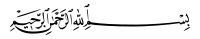 ArRahmah Islamic InstituteTaleem ul Quran Course 2019Juz 23 - Part 2Mail test to:  test.tq19@gmail.comName:                                                           Date:                                                                                                                                                                                                                                                                                  Group Leader name:                                    State/country: سُبۡحَٰنَ رَبِّكَ  رَبِّ  ٱلۡعِزَّةِ عَمَّا يَصِفُونَ١٨٠وَ سَلَٰمٌ عَلَى ٱلۡمُرۡسَلِينَ١٨١وَٱلۡحَمۡدُ لِلَّهِ  رَبِّ ٱلۡعَٰلَمِينَ١٨٢وَ هَلۡ أَتَىٰكَ نَبَؤُاْ  ٱلۡخَصۡمِ  إِذۡ  تَسَوَّرُواْ  ٱلۡمِحۡرَابَ٢١إِذۡ دَخَلُواْ عَلَىٰ  دَاوُۥدَ فَفَزِعَ مِنۡهُمۡۖ قَالُواْ لَا تَخَفۡۖ خَصۡمَانِ بَغَىٰ بَعۡضُنَا عَلَىٰ بَعۡضٖ فَٱحۡكُم بَيۡنَنَا بِٱلۡحَقِّ وَلَا تُشۡطِطۡ وَ ٱهۡدِنَآ  إِلَىٰ سَوَآءِ ٱلصِّرَٰطِ٢٢إِنَّ  هَٰذَآ  أَخِي  لَهُۥ تِسۡعٞ وَ تِسۡعُونَ نَعۡجَةٗ  وَلِيَ نَعۡجَةٞ وَٰحِدَةٞ  فَقَالَ أَكۡفِلۡنِيهَا وَعَزَّنِي فِي ٱلۡخِطَابِ٢٣وَٱذۡكُرۡ عَبۡدَنَآ أَيُّوبَ  إِذۡ  نَادَىٰ  رَبَّهُۥٓ أَنِّي مَسَّنِيَ ٱلشَّيۡطَٰنُ بِنُصۡبٖ وَعَذَابٍ٤١ ٱرۡكُضۡ بِرِجۡلِكَۖ  هَٰذَا  مُغۡتَسَلُۢ  بَارِدٞ وَشَرَابٞ ٤٢ وَوَهَبۡنَا لَهُۥٓ  أَهۡلَهُۥ وَ مِثۡلَهُم  مَّعَهُمۡ رَحۡمَةٗ  مِّنَّا وَ ذِكۡرَىٰ لِأُوْلِي ٱلۡأَلۡبَٰبِ٤٣ وَ خُذۡ بِيَدِكَ ضِغۡثٗا فَٱضۡرِب بِّهِۦ وَ لَا تَحۡنَثۡۗ إِنَّا وَجَدۡنَٰهُ صَابِرٗاۚ نِّعۡمَ ٱلۡعَبۡدُ إِنَّهُۥٓ أَوَّابٞ ٤٤أَفَمَن شَرَحَ  ٱللَّهُ صَدۡرَهُۥ لِلۡإِسۡلَٰمِ  فَهُوَ عَلَىٰ نُورٖ مِّن رَّبِّهِۦۚ فَوَيۡلٞ لِّلۡقَٰسِيَةِ  قُلُوبُهُم  مِّن ذِكۡرِ ٱللَّهِۚ أُوْلَٰٓئِكَ  فِي ضَلَٰلٖ مُّبِينٍ٢٢ ٱللَّهُ  نَزَّلَ  أَحۡسَنَ ٱلۡحَدِيثِ كِتَٰبٗا مُّتَشَٰبِهٗا  مَّثَانِيَ تَقۡشَعِرُّ مِنۡهُ جُلُودُ ٱلَّذِينَ يَخۡشَوۡنَ رَبَّهُمۡ  ثُمَّ  تَلِينُ جُلُودُهُمۡ وَقُلُوبُهُمۡ إِلَىٰ ذِكۡرِ  ٱللَّهِۚ  ذَٰلِكَ  هُدَى ٱللَّهِ  يَهۡدِي بِهِۦ مَن يَشَآءُۚ وَ مَن  يُضۡلِلِ  ٱللَّهُ فَمَا لَهُۥ مِنۡ هَادٍ٢٣Write   the   meanings   of   the   following   words: {marks   3}Did   you   read   the   running   translation   of   Juz   23(Surah As Saffaat 145-182, Surah Saad ayah 1-88, Surah Az Zumar ayah 1-31)?   {marks   3}      Yes                            No   يُكَوِّرُالْأَصْفَادِمَهْزُومخَوَّلَهُسَقِيمٌمُّقْتَحِمٌ